						     IMS PTO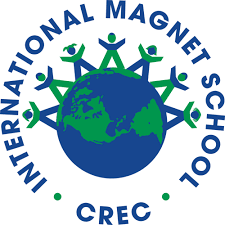 Agenda for PTO General MeetingJanuary 18, 2018Type of Meeting: 		PTO General Assembly MeetingMeeting Facilitators: 		Co-Presidents Kyle Vander Poel and Jessica CastroLocation:			 IMS, 625 Chapel Rd, South Windsor, CTInvitees: 			IMS Families and StaffCall to OrderRoll CallNew Business IMS Principal Update: IMS received Title One money from the state to support your student’s needs and was used for afterschool enrichment programs.  Hip hop, Drama, Step, Basketball, Sign language, Story Arts & Crafts.  Enrichment is offered on Tuesdays for grades 3-5 and Thursdays K-2. IMS hired 2 additional part-time tutors5th graders will be shadowing at MLCThe CREC lottery deadline is Feb 28, 2018. Student preference order is as follows: sibling, staff, publicIMS needs help recruiting preschoolers, particularly from the city of Hartford“Digital Citizenship”: Ratosha McBride,  CREC Educational Technology SpecialistSpeaker not in attendance; will be rescheduledInformation on Public Safety Academy: Mr. Jeff Larson, PrincipalPublic Safety Academy Civic Leadership High School located on 1617 King St, Enfield, CT. Open house is Feb 7, 2018. Starting in 2018-2019 PSA will offer grades 9-12.  Magnet School Assistant Program ($3.8 million federal grant over 5 years). Law Enforcement, Firefighter, Military, Law, Government, and Environmental Science will be added.  Full Athletic Program: opportunity to earn up to 35 college credits through AP, UCONN, Early College Experience (ECE), UNH, CBC and Asnuntuck PartnershipStudents can get certified in EMR, EMT and BLS>50 Community Service Hours. Students include serving as cadets, police explorers, boy/girl scouts, and volunteering with their hometown police and fire departments.  These services can be used to earn credits towards graduation. Every year each student will have and overnight experience, classes at Capital Community or Asnuntuck, and Internships 2x/week as seniors.IMS Family Engagement Specialist: Takeia PittsRSCO Fair: Saturday January 27, 2018 10a-1pIMS Fair: Saturday February 10, 2018  10amCommittee ReportsFundraisers/New fundraising suggestionsBox Tops Collection: January 8-January 26, 2018Fundraising Ideas: Chuck E. Cheese? Magician? Yard Goats Game?Other suggestions: Panera Fundraiser, Sweet Frog FundraiserIMS eventsSomeone Special Dance: Friday February 9, 2018 6p-7:30p$10 per family (suggested donation)There will be a DJ and Photographer!Nina will confirm the DJIrvin will confirm the photographerJuice/Water and cookies will be served Feel free to dress to impressYoga Night with Allison! : March 2, 2018 6p-7p ($5 per person) Event yet to be confirmedBring your own matsBook Fair: March 14-16, 2018 VOLUNTEERS NEEDED Parent Senate UpdateAdjournment*Agenda subject to change depending upon request for the meetings*Next PTO Meeting:  March 2018Time and Location TBD 